ΠΡΟΜΗΘΕΙΑ ΧΡΩΜΑΤΩΝ – ΕΝΤΥΠΟ ΟΙΚΟΝΟΜΙΚΗΣ ΠΡΟΣΦΟΡΑΣ 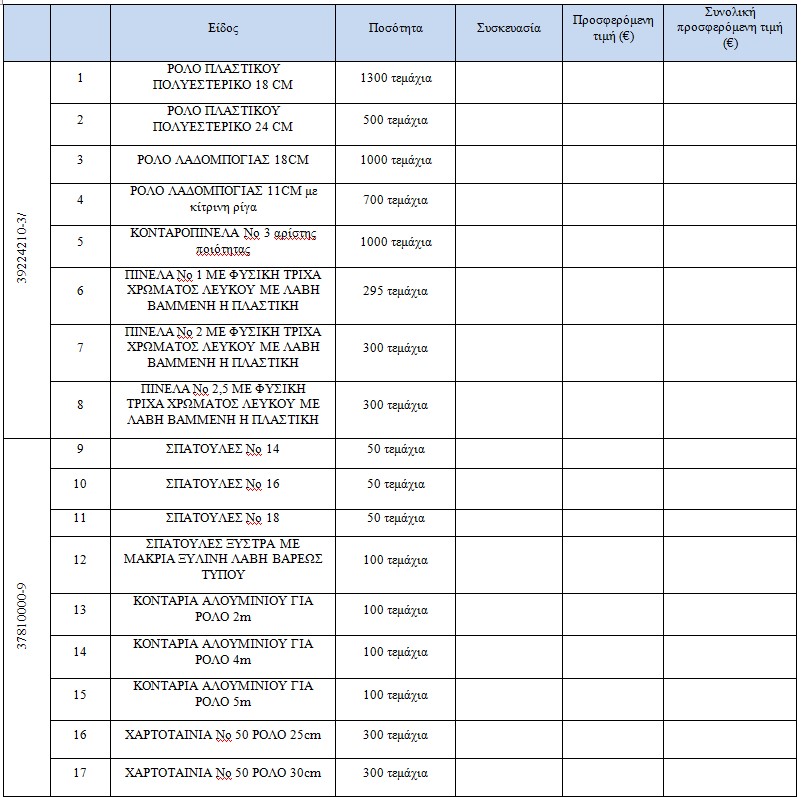 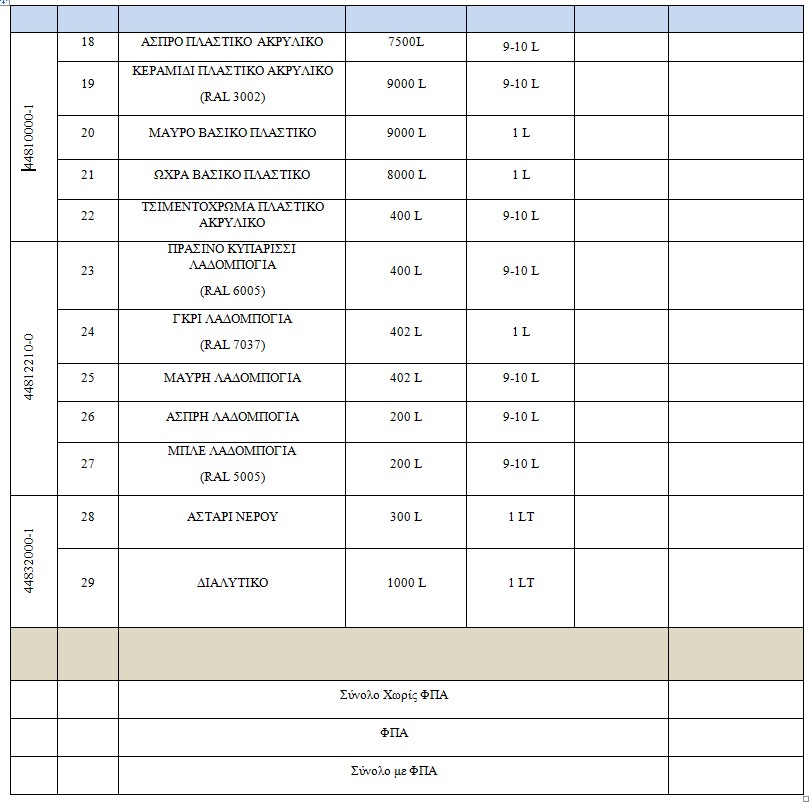 ΗΜΕΡΟΜΗΝΊΑ							ΥΠΟΓΡΑΦΗ